Ruitersport en Countryclub Henschoten, Dwarsweg 1, 3951 KE te Maarn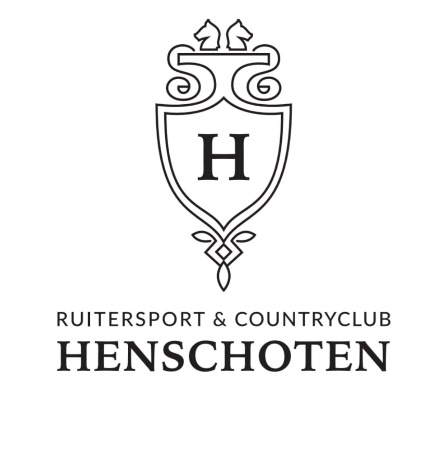 MEIVAKANTIE 2023| 3 dagen MinikampZondag 30 april, 10hr00  tot dinsdag 2 mei, 18hr00 Woensdag 3 mei, 10hr00 tot vrijdag 5 mei, 18hr00 Kosten:  € 250,- per kind voor het minikamp in de Meivakantie.ZOMERVAKANTIE 2023 De ponykampen zijn van maandag 10hr00 tot vrijdagavond 21hr00.Maandag 10 t/m vrijdag 14 juliMaandag 17 t/m vrijdag 21 juli Maandag 24 t/m vrijdag 28 juli Maandag 7 t/m vrijdag 11 augustus Maandag 14 t/m vrijdag 18 augustus Kosten:  € 375,- per kind per week voor de zomervakantie.Heeft uw kind géén rijervaring dan eerst graag overleg wat er mogelijk is. Hierbij wil ik mijn kind opgeven voor het ponykamp met nummer: …………………..Inschrijfformulier graag volledig  ingevuld* mailen naar manege@rschenschoten.nl Na ontvangst van bevestiging van inschrijving dient u de aanbetaling van € 75,00 over te maken naar Rabobank NL35 RABO 0172 0962 43. Pas na ontvangst van uw aanbetaling is de inschrijving definitief.*Printen is niet nodig, U kunt het document bewerken, digitaal invullen, opslaan en versturen.NaamStraatPlaats Telefoonnummer(s) ouder(s)Leeftijd kindGewicht kindNiveau paardrijdenDieetwensen (extra kosten mogelijk in overleg)BijzonderhedenHandtekening ouder/verzorger